Prot. 							        Castel San Giorgio, li 29 gennaio 2019Codice CUP: i44f18000040006 Alla sezione di pubblicità legale – Albo on-line del sito internet dell’istituzione scolastica COMPRENSIVOCASTELSANGIORGIO.GOV.ITOGGETTO: Pubblicazione GRADUATORIA DEFINITIVA Esperti, Tutor e Referenti alla valutazione per la realizzazione del Progetto PON/FSE “10.2.5A-FSEPON-CA-2018-266” – Titolo un paese da scoprire e da vivere.IL DIRIGENTE SCOLASTICOVISTA	la legge 7 agosto 1990, n. 241 “Nuove norme in materia di procedimento amministrativo e di diritto di accesso ai documenti amministrativi” e ss.mm.ii.;VISTO 	il Decreto del Presidente della Repubblica 8 marzo 1999, n. 275, concernente il Regolamento recante norme in materia di autonomia delle Istituzioni Scolastiche, ai sensi della legge 15 marzo 1997, n. 59 ;VISTA 	la legge 15 marzo 1997 n. 59, concernente “Delega al Governo per il conferimento di funzioni e compiti alle regioni ed enti locali, per la riforma della Pubblica Amministrazione e per la semplificazione amministrativa";VISTO	il Decreto Legislativo 30 marzo 2001, n. 165 recante “Norme generali sull’ordinamento del lavoro alle dipendenze della Amministrazioni Pubbliche” e s.m.i. VISTO 	il D.I. 1° febbraio 2001 n. 44, concernente “ Regolamento concernente le Istruzioni generali sulla gestione amministrativo-contabile delle istituzioni scolastiche";Visto	l’avviso prot. prot.4427 DEL 2/5/2017 del MIUR – Dipartimento per la Programmazione – Direzione Generale per interventi in materia di edilizia scolastica, per la gestione dei fondi strutturali per l’istruzione e l’innovazione digitale – Programma Operativo Nazionale “progetto di potenziamento dell'educazione al patrimonio culturale, artistico e paesaggistico” 2014-2020. Vista 	la nota prot. prot. 9281 del 10-4-2018 con la quale la Direzione Generale per interventi in materia di edilizia scolastica, per la gestione dei fondi strutturali per l’istruzione e per l’innovazione digitale – Uff.IV del MIUR ha comunicato che è stato autorizzato il progetto proposto da questa Istituzione Scolastica, per un importo complessivo di € 20.328,00;Viste 	le Disposizioni ed Istruzioni per l’attuazione delle iniziative cofinanziate dai FSE-FESR 2014-2020;Vista 	la delibera del Consiglio di Istituto n° 11-09-2018 VERBALE N° 1 con la quale è stato assunto nel Programma Annuale corrente il progetto;Visto	il proprio avviso  rivolto a personale esterno per il reclutamento di esperti, per la realizzazione del Progetto PON/FSE che dovranno svolgere compiti in riferimento al progetto in oggetto.Visto 	il verbale della commissione giudicatrice e la graduatoria formulata.Visto	il decreto prot. n. 108/07  del 8/01/2019 di pubblicazione delle graduatorie provvisorie;Considerato	che avverso le graduatorie provvisorie non è stato presentato alcun ricorso;DETERMINAla pubblicazione, in data odierna, sul Sito Web nell’apposita sezione di pubblicità legale, della seguente graduatoria definitiva:GRADUATORIA ESPERTIAvverso il presente provvedimento, si può proporre ricorso giurisdizionale al T.A.R. competente per territorio, ovvero, in alternativa, il ricorso straordinario al Presidente della Repubblica, nel termine, rispettivamente, di 60 e di 120 giorni, che decorrono dalla data di pubblicazione della graduatoria medesima.Il Dirigente Scolastico                                                                                             PROF.SSA ROSALBA DE PONTE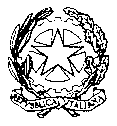 ISTITUTO COMPRENSIVO CASTEL SAN GIORGIOVIA ANIELLO CAPUANOSAIC84700L@ISTRUZIONE.IT - SAIC84700L@PEC.ISTRUZIONE.ITProgr.Cognome e NomePunteggio complessivamente attribuito1LAMBIASE MARIA ROSARIA392NOTARI GRAZIA37,25